   OSNOVNA ŠKOLA VUGROVEC-KAŠINA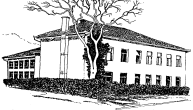 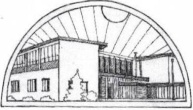 10362 KAŠINA, Ivana Mažuranića 43, p.p.1,  01/2055-035,  01/2056-837, MB: 3324281,                           OIB: 43748649227  E-mail:  ured@os-vugrovec-kasina.skole.hrKašina, 22. listopada 2021.	Temeljem Zakona o pravu na pristup informacijama (25/13, 85/15), ravnatelj najavljujeSJEDNICU ŠKOLSKOG ODBORA	koja će se održati 27. listopada 2021. s počekom u 19,00 sati u zbornici Matične škole Kašina u Kašini, Ivana Mažuranića 43.	Predloženi dnevni red:Verifikacija zapisnika sa 6. sjednice Školskog odboraDavanje prethodne suglasnosti ravnatelju na zasnivanje radnih odnosaDonošenje Odluke o izboru najpovoljnije ponude – isporuka i ugradnja oprema sustava videonadzora za PŠ VugrovecDonošenje Odluke o izboru ponude – isporuka i ugradnja opreme sustava protuprovale za PŠ VugrovecRaznoRavnatelj, v.r.Vladimir Vuger, prof.